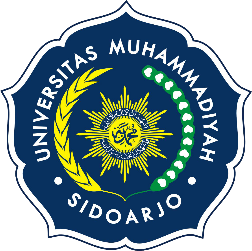 Nama Perguruan Tinggi : Universitas Muhammadiyah Sidoarjo Nama Fakultas: Bisnis Hukum dan Ilmu SosialNama Prodi:ManajemenNama Perguruan Tinggi : Universitas Muhammadiyah Sidoarjo Nama Fakultas: Bisnis Hukum dan Ilmu SosialNama Prodi:ManajemenNama Perguruan Tinggi : Universitas Muhammadiyah Sidoarjo Nama Fakultas: Bisnis Hukum dan Ilmu SosialNama Prodi:ManajemenNama Perguruan Tinggi : Universitas Muhammadiyah Sidoarjo Nama Fakultas: Bisnis Hukum dan Ilmu SosialNama Prodi:ManajemenNama Perguruan Tinggi : Universitas Muhammadiyah Sidoarjo Nama Fakultas: Bisnis Hukum dan Ilmu SosialNama Prodi:ManajemenNama Perguruan Tinggi : Universitas Muhammadiyah Sidoarjo Nama Fakultas: Bisnis Hukum dan Ilmu SosialNama Prodi:ManajemenNama Perguruan Tinggi : Universitas Muhammadiyah Sidoarjo Nama Fakultas: Bisnis Hukum dan Ilmu SosialNama Prodi:ManajemenNama Perguruan Tinggi : Universitas Muhammadiyah Sidoarjo Nama Fakultas: Bisnis Hukum dan Ilmu SosialNama Prodi:ManajemenNama Perguruan Tinggi : Universitas Muhammadiyah Sidoarjo Nama Fakultas: Bisnis Hukum dan Ilmu SosialNama Prodi:ManajemenNama Perguruan Tinggi : Universitas Muhammadiyah Sidoarjo Nama Fakultas: Bisnis Hukum dan Ilmu SosialNama Prodi:ManajemenNama Perguruan Tinggi : Universitas Muhammadiyah Sidoarjo Nama Fakultas: Bisnis Hukum dan Ilmu SosialNama Prodi:ManajemenMata Kuliah:Ibadah, Akhlak, Mu’amalah (AIK2)Mata Kuliah:Ibadah, Akhlak, Mu’amalah (AIK2)Mata Kuliah:Ibadah, Akhlak, Mu’amalah (AIK2)Kode:Rumpun MK:Rumpun MK:Bobot (sks):2 SKSBobot (sks):2 SKSSemester:IISemester:IISemester:IISemester:IITgl Penyusunan:04/September/2019Tgl Penyusunan:04/September/2019OTORISASIOTORISASIOTORISASIDosen Pengembang RPS:Puspita Handayani, S.Ag., M.Pd.IAnis Farihah, M.Th.IDosen Pengembang RPS:Puspita Handayani, S.Ag., M.Pd.IAnis Farihah, M.Th.IDosen Pengembang RPS:Puspita Handayani, S.Ag., M.Pd.IAnis Farihah, M.Th.IKoordinator RMK:Drs. Mu’adz, M.AgKoordinator RMK:Drs. Mu’adz, M.AgKoordinator RMK:Drs. Mu’adz, M.AgKoordinator RMK:Drs. Mu’adz, M.AgKoordinator RMK:Drs. Mu’adz, M.AgKoordinator RMK:Drs. Mu’adz, M.AgKa Prodi:Dewi Komala, S.E., M.MKa Prodi:Dewi Komala, S.E., M.MOTORISASIOTORISASIOTORISASIttdttdttdttdttdttdttdttdttdttdttdCapaian Pembelajaran (CP)Capaian Pembelajaran (CP)Capaian Pembelajaran (CP)CPL-ProdiCPL-ProdiCPL-ProdiCPL-ProdiCPL-ProdiCPL-ProdiCPL-ProdiCPL-ProdiCPL-ProdiCPL-ProdiCPL-ProdiCapaian Pembelajaran (CP)Capaian Pembelajaran (CP)Capaian Pembelajaran (CP)S1 Bertakwa kepada tuhan yang maha esa dan mampu menunjukkan sikap religius; Bertakwa kepada tuhan yang maha esa dan mampu menunjukkan sikap religius; Bertakwa kepada tuhan yang maha esa dan mampu menunjukkan sikap religius; Bertakwa kepada tuhan yang maha esa dan mampu menunjukkan sikap religius; Bertakwa kepada tuhan yang maha esa dan mampu menunjukkan sikap religius; Bertakwa kepada tuhan yang maha esa dan mampu menunjukkan sikap religius; Bertakwa kepada tuhan yang maha esa dan mampu menunjukkan sikap religius; Bertakwa kepada tuhan yang maha esa dan mampu menunjukkan sikap religius; Bertakwa kepada tuhan yang maha esa dan mampu menunjukkan sikap religius; Bertakwa kepada tuhan yang maha esa dan mampu menunjukkan sikap religius;Capaian Pembelajaran (CP)Capaian Pembelajaran (CP)Capaian Pembelajaran (CP)S2 Menjunjung tinggi nilai kemanusiaan dalam menjalankan tugas berdasarkan agama, moral, dan etika; Menjunjung tinggi nilai kemanusiaan dalam menjalankan tugas berdasarkan agama, moral, dan etika; Menjunjung tinggi nilai kemanusiaan dalam menjalankan tugas berdasarkan agama, moral, dan etika; Menjunjung tinggi nilai kemanusiaan dalam menjalankan tugas berdasarkan agama, moral, dan etika; Menjunjung tinggi nilai kemanusiaan dalam menjalankan tugas berdasarkan agama, moral, dan etika; Menjunjung tinggi nilai kemanusiaan dalam menjalankan tugas berdasarkan agama, moral, dan etika; Menjunjung tinggi nilai kemanusiaan dalam menjalankan tugas berdasarkan agama, moral, dan etika; Menjunjung tinggi nilai kemanusiaan dalam menjalankan tugas berdasarkan agama, moral, dan etika; Menjunjung tinggi nilai kemanusiaan dalam menjalankan tugas berdasarkan agama, moral, dan etika; Menjunjung tinggi nilai kemanusiaan dalam menjalankan tugas berdasarkan agama, moral, dan etika;Capaian Pembelajaran (CP)Capaian Pembelajaran (CP)Capaian Pembelajaran (CP)S3 Berkontribusi dalam peningkatan mutu kehidupan bermasyarakat, berbangsa, bernegara, dan kemajuan peradaban berdasarkan pancasila; Berkontribusi dalam peningkatan mutu kehidupan bermasyarakat, berbangsa, bernegara, dan kemajuan peradaban berdasarkan pancasila; Berkontribusi dalam peningkatan mutu kehidupan bermasyarakat, berbangsa, bernegara, dan kemajuan peradaban berdasarkan pancasila; Berkontribusi dalam peningkatan mutu kehidupan bermasyarakat, berbangsa, bernegara, dan kemajuan peradaban berdasarkan pancasila; Berkontribusi dalam peningkatan mutu kehidupan bermasyarakat, berbangsa, bernegara, dan kemajuan peradaban berdasarkan pancasila; Berkontribusi dalam peningkatan mutu kehidupan bermasyarakat, berbangsa, bernegara, dan kemajuan peradaban berdasarkan pancasila; Berkontribusi dalam peningkatan mutu kehidupan bermasyarakat, berbangsa, bernegara, dan kemajuan peradaban berdasarkan pancasila; Berkontribusi dalam peningkatan mutu kehidupan bermasyarakat, berbangsa, bernegara, dan kemajuan peradaban berdasarkan pancasila; Berkontribusi dalam peningkatan mutu kehidupan bermasyarakat, berbangsa, bernegara, dan kemajuan peradaban berdasarkan pancasila; Berkontribusi dalam peningkatan mutu kehidupan bermasyarakat, berbangsa, bernegara, dan kemajuan peradaban berdasarkan pancasila;Capaian Pembelajaran (CP)Capaian Pembelajaran (CP)Capaian Pembelajaran (CP)S4Berperan sebagai warga negara yang bangga dan cinta tanah air,memiliki nasionalisme serta rasa tanggung jawab pada negara dan bangsa;Berperan sebagai warga negara yang bangga dan cinta tanah air,memiliki nasionalisme serta rasa tanggung jawab pada negara dan bangsa;Berperan sebagai warga negara yang bangga dan cinta tanah air,memiliki nasionalisme serta rasa tanggung jawab pada negara dan bangsa;Berperan sebagai warga negara yang bangga dan cinta tanah air,memiliki nasionalisme serta rasa tanggung jawab pada negara dan bangsa;Berperan sebagai warga negara yang bangga dan cinta tanah air,memiliki nasionalisme serta rasa tanggung jawab pada negara dan bangsa;Berperan sebagai warga negara yang bangga dan cinta tanah air,memiliki nasionalisme serta rasa tanggung jawab pada negara dan bangsa;Berperan sebagai warga negara yang bangga dan cinta tanah air,memiliki nasionalisme serta rasa tanggung jawab pada negara dan bangsa;Berperan sebagai warga negara yang bangga dan cinta tanah air,memiliki nasionalisme serta rasa tanggung jawab pada negara dan bangsa;Berperan sebagai warga negara yang bangga dan cinta tanah air,memiliki nasionalisme serta rasa tanggung jawab pada negara dan bangsa;Berperan sebagai warga negara yang bangga dan cinta tanah air,memiliki nasionalisme serta rasa tanggung jawab pada negara dan bangsa;Capaian Pembelajaran (CP)Capaian Pembelajaran (CP)Capaian Pembelajaran (CP)S5Menghargai keanekaragaman budaya, pandangan, agama, dan kepercayaan, serta pendapat atau temuan orisinal orang lain;Menghargai keanekaragaman budaya, pandangan, agama, dan kepercayaan, serta pendapat atau temuan orisinal orang lain;Menghargai keanekaragaman budaya, pandangan, agama, dan kepercayaan, serta pendapat atau temuan orisinal orang lain;Menghargai keanekaragaman budaya, pandangan, agama, dan kepercayaan, serta pendapat atau temuan orisinal orang lain;Menghargai keanekaragaman budaya, pandangan, agama, dan kepercayaan, serta pendapat atau temuan orisinal orang lain;Menghargai keanekaragaman budaya, pandangan, agama, dan kepercayaan, serta pendapat atau temuan orisinal orang lain;Menghargai keanekaragaman budaya, pandangan, agama, dan kepercayaan, serta pendapat atau temuan orisinal orang lain;Menghargai keanekaragaman budaya, pandangan, agama, dan kepercayaan, serta pendapat atau temuan orisinal orang lain;Menghargai keanekaragaman budaya, pandangan, agama, dan kepercayaan, serta pendapat atau temuan orisinal orang lain;Menghargai keanekaragaman budaya, pandangan, agama, dan kepercayaan, serta pendapat atau temuan orisinal orang lain;Capaian Pembelajaran (CP)Capaian Pembelajaran (CP)Capaian Pembelajaran (CP)S6Bekerja sama dan memiliki kepekaan sosial serta kepedulian terhadap masyarakat dan lingkungan;Bekerja sama dan memiliki kepekaan sosial serta kepedulian terhadap masyarakat dan lingkungan;Bekerja sama dan memiliki kepekaan sosial serta kepedulian terhadap masyarakat dan lingkungan;Bekerja sama dan memiliki kepekaan sosial serta kepedulian terhadap masyarakat dan lingkungan;Bekerja sama dan memiliki kepekaan sosial serta kepedulian terhadap masyarakat dan lingkungan;Bekerja sama dan memiliki kepekaan sosial serta kepedulian terhadap masyarakat dan lingkungan;Bekerja sama dan memiliki kepekaan sosial serta kepedulian terhadap masyarakat dan lingkungan;Bekerja sama dan memiliki kepekaan sosial serta kepedulian terhadap masyarakat dan lingkungan;Bekerja sama dan memiliki kepekaan sosial serta kepedulian terhadap masyarakat dan lingkungan;Bekerja sama dan memiliki kepekaan sosial serta kepedulian terhadap masyarakat dan lingkungan;Capaian Pembelajaran (CP)Capaian Pembelajaran (CP)Capaian Pembelajaran (CP)S7Taat hukum dan disiplin dalam kehidupan bermasyarakat dan bernegara;Taat hukum dan disiplin dalam kehidupan bermasyarakat dan bernegara;Taat hukum dan disiplin dalam kehidupan bermasyarakat dan bernegara;Taat hukum dan disiplin dalam kehidupan bermasyarakat dan bernegara;Taat hukum dan disiplin dalam kehidupan bermasyarakat dan bernegara;Taat hukum dan disiplin dalam kehidupan bermasyarakat dan bernegara;Taat hukum dan disiplin dalam kehidupan bermasyarakat dan bernegara;Taat hukum dan disiplin dalam kehidupan bermasyarakat dan bernegara;Taat hukum dan disiplin dalam kehidupan bermasyarakat dan bernegara;Taat hukum dan disiplin dalam kehidupan bermasyarakat dan bernegara;Capaian Pembelajaran (CP)Capaian Pembelajaran (CP)Capaian Pembelajaran (CP)S8Menginternalisasi nilai, norma, dan etika akademik;Menginternalisasi nilai, norma, dan etika akademik;Menginternalisasi nilai, norma, dan etika akademik;Menginternalisasi nilai, norma, dan etika akademik;Menginternalisasi nilai, norma, dan etika akademik;Menginternalisasi nilai, norma, dan etika akademik;Menginternalisasi nilai, norma, dan etika akademik;Menginternalisasi nilai, norma, dan etika akademik;Menginternalisasi nilai, norma, dan etika akademik;Menginternalisasi nilai, norma, dan etika akademik;Capaian Pembelajaran (CP)Capaian Pembelajaran (CP)Capaian Pembelajaran (CP)S9Menunjukkan sikap bertanggung jawab atas pekerjaan dibidang keahliannya secara mandiri;Menunjukkan sikap bertanggung jawab atas pekerjaan dibidang keahliannya secara mandiri;Menunjukkan sikap bertanggung jawab atas pekerjaan dibidang keahliannya secara mandiri;Menunjukkan sikap bertanggung jawab atas pekerjaan dibidang keahliannya secara mandiri;Menunjukkan sikap bertanggung jawab atas pekerjaan dibidang keahliannya secara mandiri;Menunjukkan sikap bertanggung jawab atas pekerjaan dibidang keahliannya secara mandiri;Menunjukkan sikap bertanggung jawab atas pekerjaan dibidang keahliannya secara mandiri;Menunjukkan sikap bertanggung jawab atas pekerjaan dibidang keahliannya secara mandiri;Menunjukkan sikap bertanggung jawab atas pekerjaan dibidang keahliannya secara mandiri;Menunjukkan sikap bertanggung jawab atas pekerjaan dibidang keahliannya secara mandiri;Capaian Pembelajaran (CP)Capaian Pembelajaran (CP)Capaian Pembelajaran (CP)S10Menginternalisasi semangat kemandirian, kejuangan, dan kewirausahaan.Menginternalisasi semangat kemandirian, kejuangan, dan kewirausahaan.Menginternalisasi semangat kemandirian, kejuangan, dan kewirausahaan.Menginternalisasi semangat kemandirian, kejuangan, dan kewirausahaan.Menginternalisasi semangat kemandirian, kejuangan, dan kewirausahaan.Menginternalisasi semangat kemandirian, kejuangan, dan kewirausahaan.Menginternalisasi semangat kemandirian, kejuangan, dan kewirausahaan.Menginternalisasi semangat kemandirian, kejuangan, dan kewirausahaan.Menginternalisasi semangat kemandirian, kejuangan, dan kewirausahaan.Menginternalisasi semangat kemandirian, kejuangan, dan kewirausahaan.Capaian Pembelajaran (CP)Capaian Pembelajaran (CP)Capaian Pembelajaran (CP)P3Memahami gerakan Muhammadiyah dari berbagai sisi Menginternalisasikan nilai-nilai Gerakan Muhammadiyah dalam kehidupan sehari-hariMemahami gerakan Muhammadiyah dari berbagai sisi Menginternalisasikan nilai-nilai Gerakan Muhammadiyah dalam kehidupan sehari-hariMemahami gerakan Muhammadiyah dari berbagai sisi Menginternalisasikan nilai-nilai Gerakan Muhammadiyah dalam kehidupan sehari-hariMemahami gerakan Muhammadiyah dari berbagai sisi Menginternalisasikan nilai-nilai Gerakan Muhammadiyah dalam kehidupan sehari-hariMemahami gerakan Muhammadiyah dari berbagai sisi Menginternalisasikan nilai-nilai Gerakan Muhammadiyah dalam kehidupan sehari-hariMemahami gerakan Muhammadiyah dari berbagai sisi Menginternalisasikan nilai-nilai Gerakan Muhammadiyah dalam kehidupan sehari-hariMemahami gerakan Muhammadiyah dari berbagai sisi Menginternalisasikan nilai-nilai Gerakan Muhammadiyah dalam kehidupan sehari-hariMemahami gerakan Muhammadiyah dari berbagai sisi Menginternalisasikan nilai-nilai Gerakan Muhammadiyah dalam kehidupan sehari-hariMemahami gerakan Muhammadiyah dari berbagai sisi Menginternalisasikan nilai-nilai Gerakan Muhammadiyah dalam kehidupan sehari-hariMemahami gerakan Muhammadiyah dari berbagai sisi Menginternalisasikan nilai-nilai Gerakan Muhammadiyah dalam kehidupan sehari-hariCapaian Pembelajaran (CP)Capaian Pembelajaran (CP)Capaian Pembelajaran (CP)KU1Mampu menerapkan pemikiranlogis, kritis, sistematis, daninovatifdalamkontekspengembanganatauimplementasiilmupengetahuandanteknologi yang memperhatikandanmenerapkannilaihumaniora yang sesuaidenganbidangkeahliannya;Mampu menerapkan pemikiranlogis, kritis, sistematis, daninovatifdalamkontekspengembanganatauimplementasiilmupengetahuandanteknologi yang memperhatikandanmenerapkannilaihumaniora yang sesuaidenganbidangkeahliannya;Mampu menerapkan pemikiranlogis, kritis, sistematis, daninovatifdalamkontekspengembanganatauimplementasiilmupengetahuandanteknologi yang memperhatikandanmenerapkannilaihumaniora yang sesuaidenganbidangkeahliannya;Mampu menerapkan pemikiranlogis, kritis, sistematis, daninovatifdalamkontekspengembanganatauimplementasiilmupengetahuandanteknologi yang memperhatikandanmenerapkannilaihumaniora yang sesuaidenganbidangkeahliannya;Mampu menerapkan pemikiranlogis, kritis, sistematis, daninovatifdalamkontekspengembanganatauimplementasiilmupengetahuandanteknologi yang memperhatikandanmenerapkannilaihumaniora yang sesuaidenganbidangkeahliannya;Mampu menerapkan pemikiranlogis, kritis, sistematis, daninovatifdalamkontekspengembanganatauimplementasiilmupengetahuandanteknologi yang memperhatikandanmenerapkannilaihumaniora yang sesuaidenganbidangkeahliannya;Mampu menerapkan pemikiranlogis, kritis, sistematis, daninovatifdalamkontekspengembanganatauimplementasiilmupengetahuandanteknologi yang memperhatikandanmenerapkannilaihumaniora yang sesuaidenganbidangkeahliannya;Mampu menerapkan pemikiranlogis, kritis, sistematis, daninovatifdalamkontekspengembanganatauimplementasiilmupengetahuandanteknologi yang memperhatikandanmenerapkannilaihumaniora yang sesuaidenganbidangkeahliannya;Mampu menerapkan pemikiranlogis, kritis, sistematis, daninovatifdalamkontekspengembanganatauimplementasiilmupengetahuandanteknologi yang memperhatikandanmenerapkannilaihumaniora yang sesuaidenganbidangkeahliannya;Mampu menerapkan pemikiranlogis, kritis, sistematis, daninovatifdalamkontekspengembanganatauimplementasiilmupengetahuandanteknologi yang memperhatikandanmenerapkannilaihumaniora yang sesuaidenganbidangkeahliannya;Capaian Pembelajaran (CP)Capaian Pembelajaran (CP)Capaian Pembelajaran (CP)KU2Mampu menunjukkan kinerja mandiri, bermutu, dan terukur;Mampu menunjukkan kinerja mandiri, bermutu, dan terukur;Mampu menunjukkan kinerja mandiri, bermutu, dan terukur;Mampu menunjukkan kinerja mandiri, bermutu, dan terukur;Mampu menunjukkan kinerja mandiri, bermutu, dan terukur;Mampu menunjukkan kinerja mandiri, bermutu, dan terukur;Mampu menunjukkan kinerja mandiri, bermutu, dan terukur;Mampu menunjukkan kinerja mandiri, bermutu, dan terukur;Mampu menunjukkan kinerja mandiri, bermutu, dan terukur;Mampu menunjukkan kinerja mandiri, bermutu, dan terukur;Capaian Pembelajaran (CP)Capaian Pembelajaran (CP)Capaian Pembelajaran (CP)KU3Mampu mengkaji implikasi pengembangan atau implementasi ilmu pengetahuan teknologi yang memperhatikan dan menerapkan nilai humaniora sesuai dengan keahliannya berdasarkan kaidah, tata cara dan etika ilmiah dalam rangka menghasilkan solusi, gagasan, desain atau kritik seni, menyusun deskripsi saintifik hasil kajiannya dalam bentuk skripsi atau laporan tugas akhir, dan mengunggahnya dalam laman perguruantinggi;Mampu mengkaji implikasi pengembangan atau implementasi ilmu pengetahuan teknologi yang memperhatikan dan menerapkan nilai humaniora sesuai dengan keahliannya berdasarkan kaidah, tata cara dan etika ilmiah dalam rangka menghasilkan solusi, gagasan, desain atau kritik seni, menyusun deskripsi saintifik hasil kajiannya dalam bentuk skripsi atau laporan tugas akhir, dan mengunggahnya dalam laman perguruantinggi;Mampu mengkaji implikasi pengembangan atau implementasi ilmu pengetahuan teknologi yang memperhatikan dan menerapkan nilai humaniora sesuai dengan keahliannya berdasarkan kaidah, tata cara dan etika ilmiah dalam rangka menghasilkan solusi, gagasan, desain atau kritik seni, menyusun deskripsi saintifik hasil kajiannya dalam bentuk skripsi atau laporan tugas akhir, dan mengunggahnya dalam laman perguruantinggi;Mampu mengkaji implikasi pengembangan atau implementasi ilmu pengetahuan teknologi yang memperhatikan dan menerapkan nilai humaniora sesuai dengan keahliannya berdasarkan kaidah, tata cara dan etika ilmiah dalam rangka menghasilkan solusi, gagasan, desain atau kritik seni, menyusun deskripsi saintifik hasil kajiannya dalam bentuk skripsi atau laporan tugas akhir, dan mengunggahnya dalam laman perguruantinggi;Mampu mengkaji implikasi pengembangan atau implementasi ilmu pengetahuan teknologi yang memperhatikan dan menerapkan nilai humaniora sesuai dengan keahliannya berdasarkan kaidah, tata cara dan etika ilmiah dalam rangka menghasilkan solusi, gagasan, desain atau kritik seni, menyusun deskripsi saintifik hasil kajiannya dalam bentuk skripsi atau laporan tugas akhir, dan mengunggahnya dalam laman perguruantinggi;Mampu mengkaji implikasi pengembangan atau implementasi ilmu pengetahuan teknologi yang memperhatikan dan menerapkan nilai humaniora sesuai dengan keahliannya berdasarkan kaidah, tata cara dan etika ilmiah dalam rangka menghasilkan solusi, gagasan, desain atau kritik seni, menyusun deskripsi saintifik hasil kajiannya dalam bentuk skripsi atau laporan tugas akhir, dan mengunggahnya dalam laman perguruantinggi;Mampu mengkaji implikasi pengembangan atau implementasi ilmu pengetahuan teknologi yang memperhatikan dan menerapkan nilai humaniora sesuai dengan keahliannya berdasarkan kaidah, tata cara dan etika ilmiah dalam rangka menghasilkan solusi, gagasan, desain atau kritik seni, menyusun deskripsi saintifik hasil kajiannya dalam bentuk skripsi atau laporan tugas akhir, dan mengunggahnya dalam laman perguruantinggi;Mampu mengkaji implikasi pengembangan atau implementasi ilmu pengetahuan teknologi yang memperhatikan dan menerapkan nilai humaniora sesuai dengan keahliannya berdasarkan kaidah, tata cara dan etika ilmiah dalam rangka menghasilkan solusi, gagasan, desain atau kritik seni, menyusun deskripsi saintifik hasil kajiannya dalam bentuk skripsi atau laporan tugas akhir, dan mengunggahnya dalam laman perguruantinggi;Mampu mengkaji implikasi pengembangan atau implementasi ilmu pengetahuan teknologi yang memperhatikan dan menerapkan nilai humaniora sesuai dengan keahliannya berdasarkan kaidah, tata cara dan etika ilmiah dalam rangka menghasilkan solusi, gagasan, desain atau kritik seni, menyusun deskripsi saintifik hasil kajiannya dalam bentuk skripsi atau laporan tugas akhir, dan mengunggahnya dalam laman perguruantinggi;Mampu mengkaji implikasi pengembangan atau implementasi ilmu pengetahuan teknologi yang memperhatikan dan menerapkan nilai humaniora sesuai dengan keahliannya berdasarkan kaidah, tata cara dan etika ilmiah dalam rangka menghasilkan solusi, gagasan, desain atau kritik seni, menyusun deskripsi saintifik hasil kajiannya dalam bentuk skripsi atau laporan tugas akhir, dan mengunggahnya dalam laman perguruantinggi;Capaian Pembelajaran (CP)Capaian Pembelajaran (CP)Capaian Pembelajaran (CP)KU4Menyusun deskripsi saintifik hasil kajian tersebut di atas dalam bentuk skripsi atau laporan tugas akhir, dan mengunggahnya dalam laman perguruan tinggi;Menyusun deskripsi saintifik hasil kajian tersebut di atas dalam bentuk skripsi atau laporan tugas akhir, dan mengunggahnya dalam laman perguruan tinggi;Menyusun deskripsi saintifik hasil kajian tersebut di atas dalam bentuk skripsi atau laporan tugas akhir, dan mengunggahnya dalam laman perguruan tinggi;Menyusun deskripsi saintifik hasil kajian tersebut di atas dalam bentuk skripsi atau laporan tugas akhir, dan mengunggahnya dalam laman perguruan tinggi;Menyusun deskripsi saintifik hasil kajian tersebut di atas dalam bentuk skripsi atau laporan tugas akhir, dan mengunggahnya dalam laman perguruan tinggi;Menyusun deskripsi saintifik hasil kajian tersebut di atas dalam bentuk skripsi atau laporan tugas akhir, dan mengunggahnya dalam laman perguruan tinggi;Menyusun deskripsi saintifik hasil kajian tersebut di atas dalam bentuk skripsi atau laporan tugas akhir, dan mengunggahnya dalam laman perguruan tinggi;Menyusun deskripsi saintifik hasil kajian tersebut di atas dalam bentuk skripsi atau laporan tugas akhir, dan mengunggahnya dalam laman perguruan tinggi;Menyusun deskripsi saintifik hasil kajian tersebut di atas dalam bentuk skripsi atau laporan tugas akhir, dan mengunggahnya dalam laman perguruan tinggi;Menyusun deskripsi saintifik hasil kajian tersebut di atas dalam bentuk skripsi atau laporan tugas akhir, dan mengunggahnya dalam laman perguruan tinggi;Capaian Pembelajaran (CP)Capaian Pembelajaran (CP)Capaian Pembelajaran (CP)KU5Mampu mengambil keputusan secara tepat dalam konteks penyelesaian masalah di bidang keahliannya, berdasarkan hasil analisis informasi dan data;Mampu mengambil keputusan secara tepat dalam konteks penyelesaian masalah di bidang keahliannya, berdasarkan hasil analisis informasi dan data;Mampu mengambil keputusan secara tepat dalam konteks penyelesaian masalah di bidang keahliannya, berdasarkan hasil analisis informasi dan data;Mampu mengambil keputusan secara tepat dalam konteks penyelesaian masalah di bidang keahliannya, berdasarkan hasil analisis informasi dan data;Mampu mengambil keputusan secara tepat dalam konteks penyelesaian masalah di bidang keahliannya, berdasarkan hasil analisis informasi dan data;Mampu mengambil keputusan secara tepat dalam konteks penyelesaian masalah di bidang keahliannya, berdasarkan hasil analisis informasi dan data;Mampu mengambil keputusan secara tepat dalam konteks penyelesaian masalah di bidang keahliannya, berdasarkan hasil analisis informasi dan data;Mampu mengambil keputusan secara tepat dalam konteks penyelesaian masalah di bidang keahliannya, berdasarkan hasil analisis informasi dan data;Mampu mengambil keputusan secara tepat dalam konteks penyelesaian masalah di bidang keahliannya, berdasarkan hasil analisis informasi dan data;Mampu mengambil keputusan secara tepat dalam konteks penyelesaian masalah di bidang keahliannya, berdasarkan hasil analisis informasi dan data;Capaian Pembelajaran (CP)Capaian Pembelajaran (CP)Capaian Pembelajaran (CP)KU6Mampu memelihara dan mengembangkan jaringan kerja dengan pembimbing, kolega, sejawat baik di dalam maupun di luar lembaganya.Mampu memelihara dan mengembangkan jaringan kerja dengan pembimbing, kolega, sejawat baik di dalam maupun di luar lembaganya.Mampu memelihara dan mengembangkan jaringan kerja dengan pembimbing, kolega, sejawat baik di dalam maupun di luar lembaganya.Mampu memelihara dan mengembangkan jaringan kerja dengan pembimbing, kolega, sejawat baik di dalam maupun di luar lembaganya.Mampu memelihara dan mengembangkan jaringan kerja dengan pembimbing, kolega, sejawat baik di dalam maupun di luar lembaganya.Mampu memelihara dan mengembangkan jaringan kerja dengan pembimbing, kolega, sejawat baik di dalam maupun di luar lembaganya.Mampu memelihara dan mengembangkan jaringan kerja dengan pembimbing, kolega, sejawat baik di dalam maupun di luar lembaganya.Mampu memelihara dan mengembangkan jaringan kerja dengan pembimbing, kolega, sejawat baik di dalam maupun di luar lembaganya.Mampu memelihara dan mengembangkan jaringan kerja dengan pembimbing, kolega, sejawat baik di dalam maupun di luar lembaganya.Mampu memelihara dan mengembangkan jaringan kerja dengan pembimbing, kolega, sejawat baik di dalam maupun di luar lembaganya.Capaian Pembelajaran (CP)Capaian Pembelajaran (CP)Capaian Pembelajaran (CP)KU7Mampu bertanggungjawab atas pencapaian hasil kerja kelompok dan melakukan supervisi dan evaluasi terhadap penyelesaian pekerjaan yang ditugaskan kepada pekerja yang berada di bawah tanggungjawabnya;Mampu bertanggungjawab atas pencapaian hasil kerja kelompok dan melakukan supervisi dan evaluasi terhadap penyelesaian pekerjaan yang ditugaskan kepada pekerja yang berada di bawah tanggungjawabnya;Mampu bertanggungjawab atas pencapaian hasil kerja kelompok dan melakukan supervisi dan evaluasi terhadap penyelesaian pekerjaan yang ditugaskan kepada pekerja yang berada di bawah tanggungjawabnya;Mampu bertanggungjawab atas pencapaian hasil kerja kelompok dan melakukan supervisi dan evaluasi terhadap penyelesaian pekerjaan yang ditugaskan kepada pekerja yang berada di bawah tanggungjawabnya;Mampu bertanggungjawab atas pencapaian hasil kerja kelompok dan melakukan supervisi dan evaluasi terhadap penyelesaian pekerjaan yang ditugaskan kepada pekerja yang berada di bawah tanggungjawabnya;Mampu bertanggungjawab atas pencapaian hasil kerja kelompok dan melakukan supervisi dan evaluasi terhadap penyelesaian pekerjaan yang ditugaskan kepada pekerja yang berada di bawah tanggungjawabnya;Mampu bertanggungjawab atas pencapaian hasil kerja kelompok dan melakukan supervisi dan evaluasi terhadap penyelesaian pekerjaan yang ditugaskan kepada pekerja yang berada di bawah tanggungjawabnya;Mampu bertanggungjawab atas pencapaian hasil kerja kelompok dan melakukan supervisi dan evaluasi terhadap penyelesaian pekerjaan yang ditugaskan kepada pekerja yang berada di bawah tanggungjawabnya;Mampu bertanggungjawab atas pencapaian hasil kerja kelompok dan melakukan supervisi dan evaluasi terhadap penyelesaian pekerjaan yang ditugaskan kepada pekerja yang berada di bawah tanggungjawabnya;Mampu bertanggungjawab atas pencapaian hasil kerja kelompok dan melakukan supervisi dan evaluasi terhadap penyelesaian pekerjaan yang ditugaskan kepada pekerja yang berada di bawah tanggungjawabnya;Capaian Pembelajaran (CP)Capaian Pembelajaran (CP)Capaian Pembelajaran (CP)KU8Mampu melakukan proses evaluasi diri terhadap kelompok kerja yang berada di bawah tanggungjawabnya, dan mampu mengelola pembelajaran secara mandiri;Mampu melakukan proses evaluasi diri terhadap kelompok kerja yang berada di bawah tanggungjawabnya, dan mampu mengelola pembelajaran secara mandiri;Mampu melakukan proses evaluasi diri terhadap kelompok kerja yang berada di bawah tanggungjawabnya, dan mampu mengelola pembelajaran secara mandiri;Mampu melakukan proses evaluasi diri terhadap kelompok kerja yang berada di bawah tanggungjawabnya, dan mampu mengelola pembelajaran secara mandiri;Mampu melakukan proses evaluasi diri terhadap kelompok kerja yang berada di bawah tanggungjawabnya, dan mampu mengelola pembelajaran secara mandiri;Mampu melakukan proses evaluasi diri terhadap kelompok kerja yang berada di bawah tanggungjawabnya, dan mampu mengelola pembelajaran secara mandiri;Mampu melakukan proses evaluasi diri terhadap kelompok kerja yang berada di bawah tanggungjawabnya, dan mampu mengelola pembelajaran secara mandiri;Mampu melakukan proses evaluasi diri terhadap kelompok kerja yang berada di bawah tanggungjawabnya, dan mampu mengelola pembelajaran secara mandiri;Mampu melakukan proses evaluasi diri terhadap kelompok kerja yang berada di bawah tanggungjawabnya, dan mampu mengelola pembelajaran secara mandiri;Mampu melakukan proses evaluasi diri terhadap kelompok kerja yang berada di bawah tanggungjawabnya, dan mampu mengelola pembelajaran secara mandiri;Capaian Pembelajaran (CP)Capaian Pembelajaran (CP)Capaian Pembelajaran (CP)KU9Mampu mendokumentasikan, menyimpan, mengamankan, dan menemukan kembali data untuk menjamin kesahihan dan mencegah plagiasi.Mampu mendokumentasikan, menyimpan, mengamankan, dan menemukan kembali data untuk menjamin kesahihan dan mencegah plagiasi.Mampu mendokumentasikan, menyimpan, mengamankan, dan menemukan kembali data untuk menjamin kesahihan dan mencegah plagiasi.Mampu mendokumentasikan, menyimpan, mengamankan, dan menemukan kembali data untuk menjamin kesahihan dan mencegah plagiasi.Mampu mendokumentasikan, menyimpan, mengamankan, dan menemukan kembali data untuk menjamin kesahihan dan mencegah plagiasi.Mampu mendokumentasikan, menyimpan, mengamankan, dan menemukan kembali data untuk menjamin kesahihan dan mencegah plagiasi.Mampu mendokumentasikan, menyimpan, mengamankan, dan menemukan kembali data untuk menjamin kesahihan dan mencegah plagiasi.Mampu mendokumentasikan, menyimpan, mengamankan, dan menemukan kembali data untuk menjamin kesahihan dan mencegah plagiasi.Mampu mendokumentasikan, menyimpan, mengamankan, dan menemukan kembali data untuk menjamin kesahihan dan mencegah plagiasi.Mampu mendokumentasikan, menyimpan, mengamankan, dan menemukan kembali data untuk menjamin kesahihan dan mencegah plagiasi.Capaian Pembelajaran (CP)Capaian Pembelajaran (CP)Capaian Pembelajaran (CP)KK1Mampu mengeskpresikan perasaan, pikiran dan gagasan, baik  secara lisan maupun tulisan, dengan menggunakan bahasa arab;Mampu mengeskpresikan perasaan, pikiran dan gagasan, baik  secara lisan maupun tulisan, dengan menggunakan bahasa arab;Mampu mengeskpresikan perasaan, pikiran dan gagasan, baik  secara lisan maupun tulisan, dengan menggunakan bahasa arab;Mampu mengeskpresikan perasaan, pikiran dan gagasan, baik  secara lisan maupun tulisan, dengan menggunakan bahasa arab;Mampu mengeskpresikan perasaan, pikiran dan gagasan, baik  secara lisan maupun tulisan, dengan menggunakan bahasa arab;Mampu mengeskpresikan perasaan, pikiran dan gagasan, baik  secara lisan maupun tulisan, dengan menggunakan bahasa arab;Mampu mengeskpresikan perasaan, pikiran dan gagasan, baik  secara lisan maupun tulisan, dengan menggunakan bahasa arab;Mampu mengeskpresikan perasaan, pikiran dan gagasan, baik  secara lisan maupun tulisan, dengan menggunakan bahasa arab;Mampu mengeskpresikan perasaan, pikiran dan gagasan, baik  secara lisan maupun tulisan, dengan menggunakan bahasa arab;Mampu mengeskpresikan perasaan, pikiran dan gagasan, baik  secara lisan maupun tulisan, dengan menggunakan bahasa arab;Capaian Pembelajaran (CP)Capaian Pembelajaran (CP)Capaian Pembelajaran (CP)KK2Mampu memahami dan menerapkan kaidah bahasa arab untuk mengekpresikan perasaan, pikiran dan gagasannya baik secara lisan maupun tulisan;Mampu memahami dan menerapkan kaidah bahasa arab untuk mengekpresikan perasaan, pikiran dan gagasannya baik secara lisan maupun tulisan;Mampu memahami dan menerapkan kaidah bahasa arab untuk mengekpresikan perasaan, pikiran dan gagasannya baik secara lisan maupun tulisan;Mampu memahami dan menerapkan kaidah bahasa arab untuk mengekpresikan perasaan, pikiran dan gagasannya baik secara lisan maupun tulisan;Mampu memahami dan menerapkan kaidah bahasa arab untuk mengekpresikan perasaan, pikiran dan gagasannya baik secara lisan maupun tulisan;Mampu memahami dan menerapkan kaidah bahasa arab untuk mengekpresikan perasaan, pikiran dan gagasannya baik secara lisan maupun tulisan;Mampu memahami dan menerapkan kaidah bahasa arab untuk mengekpresikan perasaan, pikiran dan gagasannya baik secara lisan maupun tulisan;Mampu memahami dan menerapkan kaidah bahasa arab untuk mengekpresikan perasaan, pikiran dan gagasannya baik secara lisan maupun tulisan;Mampu memahami dan menerapkan kaidah bahasa arab untuk mengekpresikan perasaan, pikiran dan gagasannya baik secara lisan maupun tulisan;Mampu memahami dan menerapkan kaidah bahasa arab untuk mengekpresikan perasaan, pikiran dan gagasannya baik secara lisan maupun tulisan;Capaian Pembelajaran (CP)Capaian Pembelajaran (CP)Capaian Pembelajaran (CP)KK3Mampu menguasai dan menerapkan pengetahuan dan teknologi terkait dengan proses pembelajaran bahasa arab serta mengaplikasikan ict dalam peningkatan mutu pembelajaran bahasa arab;Mampu menguasai dan menerapkan pengetahuan dan teknologi terkait dengan proses pembelajaran bahasa arab serta mengaplikasikan ict dalam peningkatan mutu pembelajaran bahasa arab;Mampu menguasai dan menerapkan pengetahuan dan teknologi terkait dengan proses pembelajaran bahasa arab serta mengaplikasikan ict dalam peningkatan mutu pembelajaran bahasa arab;Mampu menguasai dan menerapkan pengetahuan dan teknologi terkait dengan proses pembelajaran bahasa arab serta mengaplikasikan ict dalam peningkatan mutu pembelajaran bahasa arab;Mampu menguasai dan menerapkan pengetahuan dan teknologi terkait dengan proses pembelajaran bahasa arab serta mengaplikasikan ict dalam peningkatan mutu pembelajaran bahasa arab;Mampu menguasai dan menerapkan pengetahuan dan teknologi terkait dengan proses pembelajaran bahasa arab serta mengaplikasikan ict dalam peningkatan mutu pembelajaran bahasa arab;Mampu menguasai dan menerapkan pengetahuan dan teknologi terkait dengan proses pembelajaran bahasa arab serta mengaplikasikan ict dalam peningkatan mutu pembelajaran bahasa arab;Mampu menguasai dan menerapkan pengetahuan dan teknologi terkait dengan proses pembelajaran bahasa arab serta mengaplikasikan ict dalam peningkatan mutu pembelajaran bahasa arab;Mampu menguasai dan menerapkan pengetahuan dan teknologi terkait dengan proses pembelajaran bahasa arab serta mengaplikasikan ict dalam peningkatan mutu pembelajaran bahasa arab;Mampu menguasai dan menerapkan pengetahuan dan teknologi terkait dengan proses pembelajaran bahasa arab serta mengaplikasikan ict dalam peningkatan mutu pembelajaran bahasa arab;Capaian Pembelajaran (CP)Capaian Pembelajaran (CP)Capaian Pembelajaran (CP)KK4Mampu menganalisis dan memecahkan permasalahan dalam proses pengajaran dan pembelajaran bahasa arab serta dapat beradaptasi dalam segala situasi yang dihadapi  dengan segala tindakan positif dan konstruktif dan berdasarkan atas kepentingan bersama;Mampu menganalisis dan memecahkan permasalahan dalam proses pengajaran dan pembelajaran bahasa arab serta dapat beradaptasi dalam segala situasi yang dihadapi  dengan segala tindakan positif dan konstruktif dan berdasarkan atas kepentingan bersama;Mampu menganalisis dan memecahkan permasalahan dalam proses pengajaran dan pembelajaran bahasa arab serta dapat beradaptasi dalam segala situasi yang dihadapi  dengan segala tindakan positif dan konstruktif dan berdasarkan atas kepentingan bersama;Mampu menganalisis dan memecahkan permasalahan dalam proses pengajaran dan pembelajaran bahasa arab serta dapat beradaptasi dalam segala situasi yang dihadapi  dengan segala tindakan positif dan konstruktif dan berdasarkan atas kepentingan bersama;Mampu menganalisis dan memecahkan permasalahan dalam proses pengajaran dan pembelajaran bahasa arab serta dapat beradaptasi dalam segala situasi yang dihadapi  dengan segala tindakan positif dan konstruktif dan berdasarkan atas kepentingan bersama;Mampu menganalisis dan memecahkan permasalahan dalam proses pengajaran dan pembelajaran bahasa arab serta dapat beradaptasi dalam segala situasi yang dihadapi  dengan segala tindakan positif dan konstruktif dan berdasarkan atas kepentingan bersama;Mampu menganalisis dan memecahkan permasalahan dalam proses pengajaran dan pembelajaran bahasa arab serta dapat beradaptasi dalam segala situasi yang dihadapi  dengan segala tindakan positif dan konstruktif dan berdasarkan atas kepentingan bersama;Mampu menganalisis dan memecahkan permasalahan dalam proses pengajaran dan pembelajaran bahasa arab serta dapat beradaptasi dalam segala situasi yang dihadapi  dengan segala tindakan positif dan konstruktif dan berdasarkan atas kepentingan bersama;Mampu menganalisis dan memecahkan permasalahan dalam proses pengajaran dan pembelajaran bahasa arab serta dapat beradaptasi dalam segala situasi yang dihadapi  dengan segala tindakan positif dan konstruktif dan berdasarkan atas kepentingan bersama;Mampu menganalisis dan memecahkan permasalahan dalam proses pengajaran dan pembelajaran bahasa arab serta dapat beradaptasi dalam segala situasi yang dihadapi  dengan segala tindakan positif dan konstruktif dan berdasarkan atas kepentingan bersama;Capaian Pembelajaran (CP)Capaian Pembelajaran (CP)Capaian Pembelajaran (CP)CP-MK (sesuai dengan rumusan kesepakatan di KPT Prodi)CP-MK (sesuai dengan rumusan kesepakatan di KPT Prodi)CP-MK (sesuai dengan rumusan kesepakatan di KPT Prodi)CP-MK (sesuai dengan rumusan kesepakatan di KPT Prodi)CP-MK (sesuai dengan rumusan kesepakatan di KPT Prodi)CP-MK (sesuai dengan rumusan kesepakatan di KPT Prodi)CP-MK (sesuai dengan rumusan kesepakatan di KPT Prodi)CP-MK (sesuai dengan rumusan kesepakatan di KPT Prodi)CP-MK (sesuai dengan rumusan kesepakatan di KPT Prodi)CP-MK (sesuai dengan rumusan kesepakatan di KPT Prodi)CP-MK (sesuai dengan rumusan kesepakatan di KPT Prodi)Capaian Pembelajaran (CP)Capaian Pembelajaran (CP)Capaian Pembelajaran (CP)M1Hakikat IbadahHakikat IbadahHakikat IbadahHakikat IbadahHakikat IbadahHakikat IbadahHakikat IbadahHakikat IbadahHakikat IbadahHakikat IbadahCapaian Pembelajaran (CP)Capaian Pembelajaran (CP)Capaian Pembelajaran (CP)M2ShalatShalatShalatShalatShalatShalatShalatShalatShalatShalatM3 Puasa Puasa Puasa Puasa Puasa Puasa Puasa Puasa Puasa PuasaM4HajiHajiHajiHajiHajiHajiHajiHajiHajiHajiM5 Ibadah Maliyah Ibadah Maliyah Ibadah Maliyah Ibadah Maliyah Ibadah Maliyah Ibadah Maliyah Ibadah Maliyah Ibadah Maliyah Ibadah Maliyah Ibadah MaliyahM6Akhlak dan MacamnyaAkhlak dan MacamnyaAkhlak dan MacamnyaAkhlak dan MacamnyaAkhlak dan MacamnyaAkhlak dan MacamnyaAkhlak dan MacamnyaAkhlak dan MacamnyaAkhlak dan MacamnyaAkhlak dan MacamnyaM7Mu’amalahMu’amalahMu’amalahMu’amalahMu’amalahMu’amalahMu’amalahMu’amalahMu’amalahMu’amalahM8Islam hidup dan KerjaIslam hidup dan KerjaIslam hidup dan KerjaIslam hidup dan KerjaIslam hidup dan KerjaIslam hidup dan KerjaIslam hidup dan KerjaIslam hidup dan KerjaIslam hidup dan KerjaIslam hidup dan KerjaM9Islam dan masalah harta serta jabatanIslam dan masalah harta serta jabatanIslam dan masalah harta serta jabatanIslam dan masalah harta serta jabatanIslam dan masalah harta serta jabatanIslam dan masalah harta serta jabatanIslam dan masalah harta serta jabatanIslam dan masalah harta serta jabatanIslam dan masalah harta serta jabatanIslam dan masalah harta serta jabatanM10Ibadah, akhlak dan mu’amalah untuk menciptakan pribadi berkualitasIbadah, akhlak dan mu’amalah untuk menciptakan pribadi berkualitasIbadah, akhlak dan mu’amalah untuk menciptakan pribadi berkualitasIbadah, akhlak dan mu’amalah untuk menciptakan pribadi berkualitasIbadah, akhlak dan mu’amalah untuk menciptakan pribadi berkualitasIbadah, akhlak dan mu’amalah untuk menciptakan pribadi berkualitasIbadah, akhlak dan mu’amalah untuk menciptakan pribadi berkualitasIbadah, akhlak dan mu’amalah untuk menciptakan pribadi berkualitasIbadah, akhlak dan mu’amalah untuk menciptakan pribadi berkualitasIbadah, akhlak dan mu’amalah untuk menciptakan pribadi berkualitasDeskripsi Singkat MKDeskripsi Singkat MKDeskripsi Singkat MKIsi perkuliahan meliputi: 1) Hakekat Ibadah, macam-macam ibadah (Ibadah khas dan amm), fungsi, hikamh dan makna spiritual ibadah dalam kehidupan sosial; 2). Hakikat Akhlak, Kajian filosofis ttg Akhlak, moral, akhlak individual dan sosial, akhlak thd Allah, akhlak thd lingkungan, akhlak mahmudah dan madzmumah, akhlak dan tasawuf; 3). Pandangan Islam ttg makna kehidupan: Makna spiritual kejayaan hidup, konsep muamalah, ruang lingkup muamalah, prinsip-prinsip bermuamalah, akhlak bermuamalah.Isi perkuliahan meliputi: 1) Hakekat Ibadah, macam-macam ibadah (Ibadah khas dan amm), fungsi, hikamh dan makna spiritual ibadah dalam kehidupan sosial; 2). Hakikat Akhlak, Kajian filosofis ttg Akhlak, moral, akhlak individual dan sosial, akhlak thd Allah, akhlak thd lingkungan, akhlak mahmudah dan madzmumah, akhlak dan tasawuf; 3). Pandangan Islam ttg makna kehidupan: Makna spiritual kejayaan hidup, konsep muamalah, ruang lingkup muamalah, prinsip-prinsip bermuamalah, akhlak bermuamalah.Isi perkuliahan meliputi: 1) Hakekat Ibadah, macam-macam ibadah (Ibadah khas dan amm), fungsi, hikamh dan makna spiritual ibadah dalam kehidupan sosial; 2). Hakikat Akhlak, Kajian filosofis ttg Akhlak, moral, akhlak individual dan sosial, akhlak thd Allah, akhlak thd lingkungan, akhlak mahmudah dan madzmumah, akhlak dan tasawuf; 3). Pandangan Islam ttg makna kehidupan: Makna spiritual kejayaan hidup, konsep muamalah, ruang lingkup muamalah, prinsip-prinsip bermuamalah, akhlak bermuamalah.Isi perkuliahan meliputi: 1) Hakekat Ibadah, macam-macam ibadah (Ibadah khas dan amm), fungsi, hikamh dan makna spiritual ibadah dalam kehidupan sosial; 2). Hakikat Akhlak, Kajian filosofis ttg Akhlak, moral, akhlak individual dan sosial, akhlak thd Allah, akhlak thd lingkungan, akhlak mahmudah dan madzmumah, akhlak dan tasawuf; 3). Pandangan Islam ttg makna kehidupan: Makna spiritual kejayaan hidup, konsep muamalah, ruang lingkup muamalah, prinsip-prinsip bermuamalah, akhlak bermuamalah.Isi perkuliahan meliputi: 1) Hakekat Ibadah, macam-macam ibadah (Ibadah khas dan amm), fungsi, hikamh dan makna spiritual ibadah dalam kehidupan sosial; 2). Hakikat Akhlak, Kajian filosofis ttg Akhlak, moral, akhlak individual dan sosial, akhlak thd Allah, akhlak thd lingkungan, akhlak mahmudah dan madzmumah, akhlak dan tasawuf; 3). Pandangan Islam ttg makna kehidupan: Makna spiritual kejayaan hidup, konsep muamalah, ruang lingkup muamalah, prinsip-prinsip bermuamalah, akhlak bermuamalah.Isi perkuliahan meliputi: 1) Hakekat Ibadah, macam-macam ibadah (Ibadah khas dan amm), fungsi, hikamh dan makna spiritual ibadah dalam kehidupan sosial; 2). Hakikat Akhlak, Kajian filosofis ttg Akhlak, moral, akhlak individual dan sosial, akhlak thd Allah, akhlak thd lingkungan, akhlak mahmudah dan madzmumah, akhlak dan tasawuf; 3). Pandangan Islam ttg makna kehidupan: Makna spiritual kejayaan hidup, konsep muamalah, ruang lingkup muamalah, prinsip-prinsip bermuamalah, akhlak bermuamalah.Isi perkuliahan meliputi: 1) Hakekat Ibadah, macam-macam ibadah (Ibadah khas dan amm), fungsi, hikamh dan makna spiritual ibadah dalam kehidupan sosial; 2). Hakikat Akhlak, Kajian filosofis ttg Akhlak, moral, akhlak individual dan sosial, akhlak thd Allah, akhlak thd lingkungan, akhlak mahmudah dan madzmumah, akhlak dan tasawuf; 3). Pandangan Islam ttg makna kehidupan: Makna spiritual kejayaan hidup, konsep muamalah, ruang lingkup muamalah, prinsip-prinsip bermuamalah, akhlak bermuamalah.Isi perkuliahan meliputi: 1) Hakekat Ibadah, macam-macam ibadah (Ibadah khas dan amm), fungsi, hikamh dan makna spiritual ibadah dalam kehidupan sosial; 2). Hakikat Akhlak, Kajian filosofis ttg Akhlak, moral, akhlak individual dan sosial, akhlak thd Allah, akhlak thd lingkungan, akhlak mahmudah dan madzmumah, akhlak dan tasawuf; 3). Pandangan Islam ttg makna kehidupan: Makna spiritual kejayaan hidup, konsep muamalah, ruang lingkup muamalah, prinsip-prinsip bermuamalah, akhlak bermuamalah.Isi perkuliahan meliputi: 1) Hakekat Ibadah, macam-macam ibadah (Ibadah khas dan amm), fungsi, hikamh dan makna spiritual ibadah dalam kehidupan sosial; 2). Hakikat Akhlak, Kajian filosofis ttg Akhlak, moral, akhlak individual dan sosial, akhlak thd Allah, akhlak thd lingkungan, akhlak mahmudah dan madzmumah, akhlak dan tasawuf; 3). Pandangan Islam ttg makna kehidupan: Makna spiritual kejayaan hidup, konsep muamalah, ruang lingkup muamalah, prinsip-prinsip bermuamalah, akhlak bermuamalah.Isi perkuliahan meliputi: 1) Hakekat Ibadah, macam-macam ibadah (Ibadah khas dan amm), fungsi, hikamh dan makna spiritual ibadah dalam kehidupan sosial; 2). Hakikat Akhlak, Kajian filosofis ttg Akhlak, moral, akhlak individual dan sosial, akhlak thd Allah, akhlak thd lingkungan, akhlak mahmudah dan madzmumah, akhlak dan tasawuf; 3). Pandangan Islam ttg makna kehidupan: Makna spiritual kejayaan hidup, konsep muamalah, ruang lingkup muamalah, prinsip-prinsip bermuamalah, akhlak bermuamalah.Isi perkuliahan meliputi: 1) Hakekat Ibadah, macam-macam ibadah (Ibadah khas dan amm), fungsi, hikamh dan makna spiritual ibadah dalam kehidupan sosial; 2). Hakikat Akhlak, Kajian filosofis ttg Akhlak, moral, akhlak individual dan sosial, akhlak thd Allah, akhlak thd lingkungan, akhlak mahmudah dan madzmumah, akhlak dan tasawuf; 3). Pandangan Islam ttg makna kehidupan: Makna spiritual kejayaan hidup, konsep muamalah, ruang lingkup muamalah, prinsip-prinsip bermuamalah, akhlak bermuamalah.Materi Pembelajaran/ PokokBahasanMateri Pembelajaran/ PokokBahasanMateri Pembelajaran/ PokokBahasanHakikat Ibadah, sholat, puasa, haji, Ibadah Maliyah, akhlak dan macamnya, mu’amalah, Islam dan persoalan hidup serta kerja, Islam dan masalah harta serta jabatan.Hakikat Ibadah, sholat, puasa, haji, Ibadah Maliyah, akhlak dan macamnya, mu’amalah, Islam dan persoalan hidup serta kerja, Islam dan masalah harta serta jabatan.Hakikat Ibadah, sholat, puasa, haji, Ibadah Maliyah, akhlak dan macamnya, mu’amalah, Islam dan persoalan hidup serta kerja, Islam dan masalah harta serta jabatan.Hakikat Ibadah, sholat, puasa, haji, Ibadah Maliyah, akhlak dan macamnya, mu’amalah, Islam dan persoalan hidup serta kerja, Islam dan masalah harta serta jabatan.Hakikat Ibadah, sholat, puasa, haji, Ibadah Maliyah, akhlak dan macamnya, mu’amalah, Islam dan persoalan hidup serta kerja, Islam dan masalah harta serta jabatan.Hakikat Ibadah, sholat, puasa, haji, Ibadah Maliyah, akhlak dan macamnya, mu’amalah, Islam dan persoalan hidup serta kerja, Islam dan masalah harta serta jabatan.Hakikat Ibadah, sholat, puasa, haji, Ibadah Maliyah, akhlak dan macamnya, mu’amalah, Islam dan persoalan hidup serta kerja, Islam dan masalah harta serta jabatan.Hakikat Ibadah, sholat, puasa, haji, Ibadah Maliyah, akhlak dan macamnya, mu’amalah, Islam dan persoalan hidup serta kerja, Islam dan masalah harta serta jabatan.Hakikat Ibadah, sholat, puasa, haji, Ibadah Maliyah, akhlak dan macamnya, mu’amalah, Islam dan persoalan hidup serta kerja, Islam dan masalah harta serta jabatan.Hakikat Ibadah, sholat, puasa, haji, Ibadah Maliyah, akhlak dan macamnya, mu’amalah, Islam dan persoalan hidup serta kerja, Islam dan masalah harta serta jabatan.Hakikat Ibadah, sholat, puasa, haji, Ibadah Maliyah, akhlak dan macamnya, mu’amalah, Islam dan persoalan hidup serta kerja, Islam dan masalah harta serta jabatan.PustakaPustakaPustakaUtama:Utama:Utama:Utama:Utama:Utama:Utama:Utama:Utama:Utama:Utama:PustakaPustakaPustakaBuku Ajar AIK 2Buku Ajar AIK 2Buku Ajar AIK 2Buku Ajar AIK 2Buku Ajar AIK 2Buku Ajar AIK 2Buku Ajar AIK 2Buku Ajar AIK 2Buku Ajar AIK 2Buku Ajar AIK 2Buku Ajar AIK 2PustakaPustakaPustakaPP. Muhammadiyah, Pedoman Hidup Islami Warga MuhammadiyahPP. Muhammadiyah, Pedoman Hidup Islami Warga MuhammadiyahPP. Muhammadiyah, Pedoman Hidup Islami Warga MuhammadiyahPP. Muhammadiyah, Pedoman Hidup Islami Warga MuhammadiyahPP. Muhammadiyah, Pedoman Hidup Islami Warga MuhammadiyahPP. Muhammadiyah, Pedoman Hidup Islami Warga MuhammadiyahPP. Muhammadiyah, Pedoman Hidup Islami Warga MuhammadiyahPP. Muhammadiyah, Pedoman Hidup Islami Warga MuhammadiyahPP. Muhammadiyah, Pedoman Hidup Islami Warga MuhammadiyahPP. Muhammadiyah, Pedoman Hidup Islami Warga MuhammadiyahPP. Muhammadiyah, Pedoman Hidup Islami Warga MuhammadiyahPustakaPustakaPustakaPP. Muhammadiyah, Himpunan Putusan TarjihPP. Muhammadiyah, Himpunan Putusan TarjihPP. Muhammadiyah, Himpunan Putusan TarjihPP. Muhammadiyah, Himpunan Putusan TarjihPP. Muhammadiyah, Himpunan Putusan TarjihPP. Muhammadiyah, Himpunan Putusan TarjihPP. Muhammadiyah, Himpunan Putusan TarjihPP. Muhammadiyah, Himpunan Putusan TarjihPP. Muhammadiyah, Himpunan Putusan TarjihPP. Muhammadiyah, Himpunan Putusan TarjihPP. Muhammadiyah, Himpunan Putusan TarjihPustakaPustakaPustakaBuku Panduan Pembelajaran Kesadaran Pajak untuk Pendidikan TinggiBuku Panduan Pembelajaran Kesadaran Pajak untuk Pendidikan TinggiBuku Panduan Pembelajaran Kesadaran Pajak untuk Pendidikan TinggiBuku Panduan Pembelajaran Kesadaran Pajak untuk Pendidikan TinggiBuku Panduan Pembelajaran Kesadaran Pajak untuk Pendidikan TinggiBuku Panduan Pembelajaran Kesadaran Pajak untuk Pendidikan TinggiBuku Panduan Pembelajaran Kesadaran Pajak untuk Pendidikan TinggiBuku Panduan Pembelajaran Kesadaran Pajak untuk Pendidikan TinggiBuku Panduan Pembelajaran Kesadaran Pajak untuk Pendidikan TinggiBuku Panduan Pembelajaran Kesadaran Pajak untuk Pendidikan TinggiBuku Panduan Pembelajaran Kesadaran Pajak untuk Pendidikan TinggiMedia PembelajaranMedia PembelajaranMedia PembelajaranPerangkat lunak:Perangkat lunak:Perangkat lunak:Perangkat lunak:Perangkat lunak:Perangkat lunak:Perangkat lunak:Perangkat lunak:Perangkat lunak:Perangkat lunak:Perangkat lunak:Media PembelajaranMedia PembelajaranMedia PembelajaranPPTPPTPPTPPTPPTPPTPPTPPTPPTPPTPPTMedia PembelajaranMedia PembelajaranMedia PembelajaranVideoVideoVideoVideoVideoVideoVideoVideoVideoVideoVideoMedia PembelajaranMedia PembelajaranMedia PembelajaranPerangkat keras:Perangkat keras:Perangkat keras:Perangkat keras:Perangkat keras:Perangkat keras:Perangkat keras:Perangkat keras:Perangkat keras:Perangkat keras:Perangkat keras:Media PembelajaranMedia PembelajaranMedia Pembelajaran Buku, Jurnal Buku, Jurnal Buku, Jurnal Buku, Jurnal Buku, Jurnal Buku, Jurnal Buku, Jurnal Buku, Jurnal Buku, Jurnal Buku, Jurnal Buku, JurnalMedia PembelajaranMedia PembelajaranMedia Pembelajaran Majalah, Laptop, LCD, Speaker  Majalah, Laptop, LCD, Speaker  Majalah, Laptop, LCD, Speaker  Majalah, Laptop, LCD, Speaker  Majalah, Laptop, LCD, Speaker  Majalah, Laptop, LCD, Speaker  Majalah, Laptop, LCD, Speaker  Majalah, Laptop, LCD, Speaker  Majalah, Laptop, LCD, Speaker  Majalah, Laptop, LCD, Speaker  Majalah, Laptop, LCD, Speaker Team TeachingTeam TeachingTeam Teaching Puspita Handayani, S.Ag., M.Pd.I, Anis Farihah, M.Th.I Puspita Handayani, S.Ag., M.Pd.I, Anis Farihah, M.Th.I Puspita Handayani, S.Ag., M.Pd.I, Anis Farihah, M.Th.I Puspita Handayani, S.Ag., M.Pd.I, Anis Farihah, M.Th.I Puspita Handayani, S.Ag., M.Pd.I, Anis Farihah, M.Th.I Puspita Handayani, S.Ag., M.Pd.I, Anis Farihah, M.Th.I Puspita Handayani, S.Ag., M.Pd.I, Anis Farihah, M.Th.I Puspita Handayani, S.Ag., M.Pd.I, Anis Farihah, M.Th.I Puspita Handayani, S.Ag., M.Pd.I, Anis Farihah, M.Th.I Puspita Handayani, S.Ag., M.Pd.I, Anis Farihah, M.Th.I Puspita Handayani, S.Ag., M.Pd.I, Anis Farihah, M.Th.IMata Kuliah SyaratMata Kuliah SyaratMata Kuliah SyaratAIK 2AIK 2AIK 2AIK 2AIK 2AIK 2AIK 2AIK 2AIK 2AIK 2AIK 2Mg ke-Sub-CP-MK(Kemampuan Akhir yang diharapkan)PenilaianPenilaianPenilaianPenilaianPenilaianBentuk Pembelajaran: Penugasan Mahasiswa (Estimasi Waktu)Bentuk Pembelajaran: Penugasan Mahasiswa (Estimasi Waktu)Bentuk Pembelajaran: Penugasan Mahasiswa (Estimasi Waktu)Bentuk Pembelajaran: Penugasan Mahasiswa (Estimasi Waktu)Materi Pembelajaran (Pustaka)Materi Pembelajaran (Pustaka)Bobot Penilaian (%)Mg ke-Sub-CP-MK(Kemampuan Akhir yang diharapkan)IndikatorIndikatorIndikatorKriteria dan Bentuk PenilaianKriteria dan Bentuk PenilaianTatap MukaTatap MukaDaringDaringMateri Pembelajaran (Pustaka)Materi Pembelajaran (Pustaka)Bobot Penilaian (%)1Memahami  tujuan, sistem perkuliahan dan ruang lingkup materiMahasiswa mampu memahami Tujuan PerkuliahanMahasiswa mampu memahami Ruang Lingkup Materi Perkuliahan, Mahasiswa mampu memahami Sistem Perkuliahan dan evaluasiMahasiswa mampu memahami Tujuan PerkuliahanMahasiswa mampu memahami Ruang Lingkup Materi Perkuliahan, Mahasiswa mampu memahami Sistem Perkuliahan dan evaluasiMahasiswa mampu memahami Tujuan PerkuliahanMahasiswa mampu memahami Ruang Lingkup Materi Perkuliahan, Mahasiswa mampu memahami Sistem Perkuliahan dan evaluasi Kriteria:Presensi KeaktifanBentuk Penilaian  Non Test Kriteria:Presensi KeaktifanBentuk Penilaian  Non TestTanya jawab100 menitTanya jawab100 menitKontrak KuliahSilabus AIk2Penjelasan Bentuk EvaluasiKontrak KuliahSilabus AIk2Penjelasan Bentuk Evaluasi4 %2Memahami Hakekat Ibadah dan Makna spiritual ibadah bagi kehidupan sosialMenjelaskan Konsep Ibadah Mengklasifikasikan IbadahMahdhah & Ghairu Mahdhah Menggali fungsi, Hikmah dan Makna spiritiual ibadah bagi kehidupan sosial.Menjelaskan Konsep Ibadah Mengklasifikasikan IbadahMahdhah & Ghairu Mahdhah Menggali fungsi, Hikmah dan Makna spiritiual ibadah bagi kehidupan sosial.Menjelaskan Konsep Ibadah Mengklasifikasikan IbadahMahdhah & Ghairu Mahdhah Menggali fungsi, Hikmah dan Makna spiritiual ibadah bagi kehidupan sosial.Kriteria:PresensiKeaktifanBentuk PenilaianNon TestKriteria:PresensiKeaktifanBentuk PenilaianNon TestSmall discusionMengidentifikasi bentuk dan macam Ibadah100 menitSmall discusionMengidentifikasi bentuk dan macam Ibadah100 menitKonsep IbadahFungsi IbadahHikmah Ibdah Makna spiritual ibadahKonsep IbadahFungsi IbadahHikmah Ibdah Makna spiritual ibadah5%3Memahami  tentang ibadah Shalat & Makna Spiritual Shalat Menjelaskan Hakekat Shalat Menjelaskan Mengapa Allah mewajibkan Shalat Menjelaskan Tujuan & Fungsi Shalat Menerapkan Akhlak dlm Shalat Menggali Makna spiritual shalat,Memperjelas Ancaman bg yg meninggalkan shalat.Menjelaskan Hakekat Shalat Menjelaskan Mengapa Allah mewajibkan Shalat Menjelaskan Tujuan & Fungsi Shalat Menerapkan Akhlak dlm Shalat Menggali Makna spiritual shalat,Memperjelas Ancaman bg yg meninggalkan shalat.Menjelaskan Hakekat Shalat Menjelaskan Mengapa Allah mewajibkan Shalat Menjelaskan Tujuan & Fungsi Shalat Menerapkan Akhlak dlm Shalat Menggali Makna spiritual shalat,Memperjelas Ancaman bg yg meninggalkan shalat.Kriteria:Demonstrasi Bentuk PenilaianPerformanKriteria:Demonstrasi Bentuk PenilaianPerformanDemontrasi gerakan dan bacaan do’a dalam shalat100 menitDemontrasi gerakan dan bacaan do’a dalam shalat100 menitHakikat shalatTujuan dan fungsi shalatHikmah shalatMakna spiritual shalatHakikat shalatTujuan dan fungsi shalatHikmah shalatMakna spiritual shalat5%4Menghubungkn tentang ibadah Puasa dan korelasinya dalam pembentukan Insan berkarakterMenjelaskan Hakekat  Puasa Menjelaskan Mengapa Allah mewajibkan puasa Menjelaskan Tujuan & fungsi puasa  Menjelaskan Hikmah Puasa Menggali Makna Spiritual puasa Menganalisis Pengaruh Puasa dalam pembentukan Insan berkarakter.Menjelaskan Hakekat  Puasa Menjelaskan Mengapa Allah mewajibkan puasa Menjelaskan Tujuan & fungsi puasa  Menjelaskan Hikmah Puasa Menggali Makna Spiritual puasa Menganalisis Pengaruh Puasa dalam pembentukan Insan berkarakter.Menjelaskan Hakekat  Puasa Menjelaskan Mengapa Allah mewajibkan puasa Menjelaskan Tujuan & fungsi puasa  Menjelaskan Hikmah Puasa Menggali Makna Spiritual puasa Menganalisis Pengaruh Puasa dalam pembentukan Insan berkarakter.Kriteria:PresensiKeaktifanBentuk PenilaianNon TestKriteria:PresensiKeaktifanBentuk PenilaianNon TestSaintifik LearningMahasiswa diharapkan menemukan makna dibalik perintah puasa100 menitSaintifik LearningMahasiswa diharapkan menemukan makna dibalik perintah puasa100 menitHakekat puasaTujuan dan fungsi puasaHikma puasaMakna spiritual puasaHakekat puasaTujuan dan fungsi puasaHikma puasaMakna spiritual puasa5%5Memahami tentang Ibadah Haji dan Makna Spiritualnya dalam kehidupan.Menjelaskan Hakekat Haji dan Sejarah Haji Merinci kriteria Haji Mabrur Mengkaji Hikmah haji dalam berbagai aspek Menemukan nilai spiritual haji bagi kehidupan sosialMenjelaskan Hakekat Haji dan Sejarah Haji Merinci kriteria Haji Mabrur Mengkaji Hikmah haji dalam berbagai aspek Menemukan nilai spiritual haji bagi kehidupan sosialMenjelaskan Hakekat Haji dan Sejarah Haji Merinci kriteria Haji Mabrur Mengkaji Hikmah haji dalam berbagai aspek Menemukan nilai spiritual haji bagi kehidupan sosialKriteria:PresensiKeaktifanBentuk PenilaianNon TestKriteria:PresensiKeaktifanBentuk PenilaianNon TestKuliah dan Diskusi2 x 50 menitKuliah dan Diskusi2 x 50 menitStudy CinemaMahasiswa mencermati video proses Haji dan umrah.Mahasiswa membuat rincian amalan haji dan makna apa yang ada dalam setiap rukun haji tersebut.Study CinemaMahasiswa mencermati video proses Haji dan umrah.Mahasiswa membuat rincian amalan haji dan makna apa yang ada dalam setiap rukun haji tersebut.Hakikat HajiSejarah HajiMencapai haji mabrurHikmah HajiMakna spiritual hajiHakikat HajiSejarah HajiMencapai haji mabrurHikmah HajiMakna spiritual haji5%6 Memahami tentang Ibadah Maliah dan Makna Spiritualnya dalam kehidupan sehari-hariMenjelaskan Pengertian Ibadah Maliah Mengklasifikasikan macam-macam ibadah maliah (zakat, infaq & shadaqah)Menghayati Urgensi ibadah maliah Mengidentifikasi Perbedaan antara Zakat dan Pajak dalam pandangan IslamMenggali Makna spiritual ibadah maliah dan membangkitkan gerakan sadar pajak untuk stabilitas perekonomian IndonesiaMenjelaskan Pengertian Ibadah Maliah Mengklasifikasikan macam-macam ibadah maliah (zakat, infaq & shadaqah)Menghayati Urgensi ibadah maliah Mengidentifikasi Perbedaan antara Zakat dan Pajak dalam pandangan IslamMenggali Makna spiritual ibadah maliah dan membangkitkan gerakan sadar pajak untuk stabilitas perekonomian IndonesiaMenjelaskan Pengertian Ibadah Maliah Mengklasifikasikan macam-macam ibadah maliah (zakat, infaq & shadaqah)Menghayati Urgensi ibadah maliah Mengidentifikasi Perbedaan antara Zakat dan Pajak dalam pandangan IslamMenggali Makna spiritual ibadah maliah dan membangkitkan gerakan sadar pajak untuk stabilitas perekonomian IndonesiaKriteria:KeaktifanPemahaman materiBentuk PenilaianNon TesKriteria:KeaktifanPemahaman materiBentuk PenilaianNon TesDiscovery LearningMahasiswa menemukan perbedaan antara Zakat, infak dan shodaqoh serta hubungannya dengan pajak100 menitDiscovery LearningMahasiswa menemukan perbedaan antara Zakat, infak dan shodaqoh serta hubungannya dengan pajak100 menitDiscovery LearningMahasiswa menemukan perbedaan antara Zakat, infak dan shodaqoh serta hubungannya dengan pajak100 menitPengertian ibadah MaliyahMaca-macam ibadah MaliyahHikmah menjalankan ibadah maliahPajak dalam prespektif IslamMakna spiritual ibadah Maliyah Pengertian ibadah MaliyahMaca-macam ibadah MaliyahHikmah menjalankan ibadah maliahPajak dalam prespektif IslamMakna spiritual ibadah Maliyah 5%7 Memahami tentang peran akhlak sebagai modal sosial bagi keberhasilan hidup seseorangMenjelaskan pengertian akhlak Membedakan antara akhlak, etika dan moral Menjelaskan sumber akhlak dalam Islam Memproyeksikan akhlak sebagai modal sosial bagi keberhasilan hidup seseorang Menjelaskan pengertian akhlak Membedakan antara akhlak, etika dan moral Menjelaskan sumber akhlak dalam Islam Memproyeksikan akhlak sebagai modal sosial bagi keberhasilan hidup seseorang Menjelaskan pengertian akhlak Membedakan antara akhlak, etika dan moral Menjelaskan sumber akhlak dalam Islam Memproyeksikan akhlak sebagai modal sosial bagi keberhasilan hidup seseorang Kriteria:PresensiKeaktifanBentuk PenilaianNon TestKriteria:PresensiKeaktifanBentuk PenilaianNon TestDiscovery Learning 2x50 menitDiscovery Learning 2x50 menitDiscovery Learning 2x50 menit4%8(Ujian Tengah Semester) U T S(Ujian Tengah Semester) U T S(Ujian Tengah Semester) U T S(Ujian Tengah Semester) U T S(Ujian Tengah Semester) U T S(Ujian Tengah Semester) U T S(Ujian Tengah Semester) U T S(Ujian Tengah Semester) U T S(Ujian Tengah Semester) U T S(Ujian Tengah Semester) U T S(Ujian Tengah Semester) U T S(Ujian Tengah Semester) U T S(Ujian Tengah Semester) U T S9Mengidentifikasi macam-macam akhlak dan peran akhlak dalam kehidupan berbangsa dan bernegara.Menjelaskan akhlak terhadap Allah dan Rasulullah Menjelaskan Akhlak individual dan sosial Menjelaskan akhlak terhadap Lingkungan Mempertegas tentang peranan akhlak dalam kehidupan berbangsa dan bernegara dengan Menanamkan nilai anti korupsi dan anti radikalisme sebagai bentuk penerapan akhlak bernegara.Menjelaskan akhlak terhadap Allah dan Rasulullah Menjelaskan Akhlak individual dan sosial Menjelaskan akhlak terhadap Lingkungan Mempertegas tentang peranan akhlak dalam kehidupan berbangsa dan bernegara dengan Menanamkan nilai anti korupsi dan anti radikalisme sebagai bentuk penerapan akhlak bernegara.Menjelaskan akhlak terhadap Allah dan Rasulullah Menjelaskan Akhlak individual dan sosial Menjelaskan akhlak terhadap Lingkungan Mempertegas tentang peranan akhlak dalam kehidupan berbangsa dan bernegara dengan Menanamkan nilai anti korupsi dan anti radikalisme sebagai bentuk penerapan akhlak bernegara.Kriteria:KeaktifanPerformanPartisipasiBentuk PenilaianNon TestKriteria:KeaktifanPerformanPartisipasiBentuk PenilaianNon TestProblem based learningDisajikan masalah berkenaan dengan kasus korupsi dan Radikalisme yang terjadi di IndonesiaMahasiswa menemukan poko masalah dan membuat solusi Problem based learningDisajikan masalah berkenaan dengan kasus korupsi dan Radikalisme yang terjadi di IndonesiaMahasiswa menemukan poko masalah dan membuat solusi Pengertian akhlakSumber akhlak dalam IslamPerbedaan akhlak, etika, dan moralNilai –nilai anti korupsi dan radikalismePengertian akhlakSumber akhlak dalam IslamPerbedaan akhlak, etika, dan moralNilai –nilai anti korupsi dan radikalisme5%10Memahami hakekat akhlak dalam keluarga dan larangan kekerasan dalam rumah tangganMenjelaskan urgensi keluarga dalam hidup manusia Memahami akhlak suami istri Menjelaskan akhlak orangtua terhadap anak Menjelaskan akhlak anak terhadap Orangtua Mempertegas peran akhlak dalam membangun keluarga sakinah Memahami larangan kekerasan dalam rumahtanggaMenjelaskan urgensi keluarga dalam hidup manusia Memahami akhlak suami istri Menjelaskan akhlak orangtua terhadap anak Menjelaskan akhlak anak terhadap Orangtua Mempertegas peran akhlak dalam membangun keluarga sakinah Memahami larangan kekerasan dalam rumahtanggaMenjelaskan urgensi keluarga dalam hidup manusia Memahami akhlak suami istri Menjelaskan akhlak orangtua terhadap anak Menjelaskan akhlak anak terhadap Orangtua Mempertegas peran akhlak dalam membangun keluarga sakinah Memahami larangan kekerasan dalam rumahtanggaKriteria:PresensiKeaktifanBentuk PenilaianNon TestKriteria:PresensiKeaktifanBentuk PenilaianNon TestProblem SolvingDisajikan masalah-masalah Rumah tangga dengan berbagai kriteriaMahasiswa mengidentifikasi akar masalah yang muncul dalam keluarga100 menitProblem SolvingDisajikan masalah-masalah Rumah tangga dengan berbagai kriteriaMahasiswa mengidentifikasi akar masalah yang muncul dalam keluarga100 menitUrgensi Keluarga dalam hidup manusiaAkhlak suami dan istriAkhlak orang tua thd anakAkhlak anak terhadap orang tuaMembangun keluarga sakinahLarangan kekerasan dalam keluargaUrgensi Keluarga dalam hidup manusiaAkhlak suami dan istriAkhlak orang tua thd anakAkhlak anak terhadap orang tuaMembangun keluarga sakinahLarangan kekerasan dalam keluarga4%11 Memahami tentang akhlak sosial dan pandangan Islam terhadap beberapa persoalan: kemiskinan, kebodohan dan pengangguranMenguraikan pandangan Islam tentang kehidupan sosial Menjelaskan tentang masyarakat dambaan Islam Menelaah toleransi inter dan antar umat beragama dalam Islam Menerapkan prinsip-prinsip Islam dalam mewujudkan kesejahteraan social melalui penguatan sadar pajak, gerakan anti korupsi dan anti radikalismeMenguraikan pandangan Islam terhadap beberapa persoalan: kemiskinan, kebodohan, dan pengangguran Menguraikan pandangan Islam tentang kehidupan sosial Menjelaskan tentang masyarakat dambaan Islam Menelaah toleransi inter dan antar umat beragama dalam Islam Menerapkan prinsip-prinsip Islam dalam mewujudkan kesejahteraan social melalui penguatan sadar pajak, gerakan anti korupsi dan anti radikalismeMenguraikan pandangan Islam terhadap beberapa persoalan: kemiskinan, kebodohan, dan pengangguran Menguraikan pandangan Islam tentang kehidupan sosial Menjelaskan tentang masyarakat dambaan Islam Menelaah toleransi inter dan antar umat beragama dalam Islam Menerapkan prinsip-prinsip Islam dalam mewujudkan kesejahteraan social melalui penguatan sadar pajak, gerakan anti korupsi dan anti radikalismeMenguraikan pandangan Islam terhadap beberapa persoalan: kemiskinan, kebodohan, dan pengangguran Kriteria:KeaktifanPenguasaan materipartisipasiBentuk PenilaianNon TestKriteria:KeaktifanPenguasaan materipartisipasiBentuk PenilaianNon TestObservasi lapanganPersoalan-persoalan social di masyarakat dan peran Islam untuk menanggulanginya (solusi yang ditawarkan)Mahasiswa membuat laporan sederhana peruba artikel ilmiah Observasi lapanganPersoalan-persoalan social di masyarakat dan peran Islam untuk menanggulanginya (solusi yang ditawarkan)Mahasiswa membuat laporan sederhana peruba artikel ilmiah Pandangan Islam tentang kehidupan socialMasyarakat harapan IslamToleransi inter dan antar umat beragamaPrinsip-prinsip Islam mewujudkan kesejahteraan socialPandangan Islam tentang Kemiskinan , kebodohan dan pengangguranPandangan Islam tentang kehidupan socialMasyarakat harapan IslamToleransi inter dan antar umat beragamaPrinsip-prinsip Islam mewujudkan kesejahteraan socialPandangan Islam tentang Kemiskinan , kebodohan dan pengangguran12Memahami tentang muamalah dan pandangan Islam tentang kehidupan duniaMenjelaskan Hakekat muamalah Menjelaskan Pandangan Islam tentang kehidupan dunia Menemukan makna spritual tentang kejayaan hidup Menyebutkan ruang lingkup MuamalatMerinci prinsip-prinsip Bermuamalah Menerapkan akhlak bermuamalah Menjelaskan Hakekat muamalah Menjelaskan Pandangan Islam tentang kehidupan dunia Menemukan makna spritual tentang kejayaan hidup Menyebutkan ruang lingkup MuamalatMerinci prinsip-prinsip Bermuamalah Menerapkan akhlak bermuamalah Menjelaskan Hakekat muamalah Menjelaskan Pandangan Islam tentang kehidupan dunia Menemukan makna spritual tentang kejayaan hidup Menyebutkan ruang lingkup MuamalatMerinci prinsip-prinsip Bermuamalah Menerapkan akhlak bermuamalah Kriteria:PresensiKeaktifanPemahaman materiBentuk PenilaiankinerjaKriteria:PresensiKeaktifanPemahaman materiBentuk PenilaiankinerjaCooperative LearningMahasiswa dibagi menjadi beberapa kelompok selanjutnya  masing-masing kelompok diberi tema tentang mu’amalah dan ruang lingkupnya untuk didiskusikan Mahasiswa membuat simpulan dari hasil diskusi100 menitCooperative LearningMahasiswa dibagi menjadi beberapa kelompok selanjutnya  masing-masing kelompok diberi tema tentang mu’amalah dan ruang lingkupnya untuk didiskusikan Mahasiswa membuat simpulan dari hasil diskusi100 menitHakekat muamalahPandangan islam tentang hidup di duniaMakna spiritual kejayaan hidup di duniaRuang lingkup muamalahPrinsip bermuamalahAkhalak bermuamalahHakekat muamalahPandangan islam tentang hidup di duniaMakna spiritual kejayaan hidup di duniaRuang lingkup muamalahPrinsip bermuamalahAkhalak bermuamalah13 Memahami Islam dan persoalan hidup dan kerjaMenjelaskan Hakekat hidup dan Kerja Menjelaskan perihal rahmat Allah terhadap orang yang rajin bekerjaMenerapkan Akhlak dalam bekerja Membangun profesionalisme dalam bekerja Menjelaskan Hakekat hidup dan Kerja Menjelaskan perihal rahmat Allah terhadap orang yang rajin bekerjaMenerapkan Akhlak dalam bekerja Membangun profesionalisme dalam bekerja Menjelaskan Hakekat hidup dan Kerja Menjelaskan perihal rahmat Allah terhadap orang yang rajin bekerjaMenerapkan Akhlak dalam bekerja Membangun profesionalisme dalam bekerja Kriteria:KeaktifanPenguasaan materi Bentuk PenilaiankinerjaKriteria:KeaktifanPenguasaan materi Bentuk PenilaiankinerjaSelf-Directed Learning100 menitSelf-Directed Learning100 menitHakikat hidup dan kerjaRahmat Allah bagi orang yang rajin bekerjaAkhlak dalam bekerjaKeharusan profesionalisme dalam kerjaHakikat hidup dan kerjaRahmat Allah bagi orang yang rajin bekerjaAkhlak dalam bekerjaKeharusan profesionalisme dalam kerja5%14 Memahami tentang Masalah Harta dan Jabatan dalam Pandangan IslamMenjelaskan Harta & jabatan sebagai amanah dan karunia Allah Menjelaskan Kewajiban mencari Harta Menetapkan sikap terhadap harta dan jabatan Memahami pendayagunaan harta dan jabatan di jalan AllahMenjelaskan Harta & jabatan sebagai amanah dan karunia Allah Menjelaskan Kewajiban mencari Harta Menetapkan sikap terhadap harta dan jabatan Memahami pendayagunaan harta dan jabatan di jalan AllahMenjelaskan Harta & jabatan sebagai amanah dan karunia Allah Menjelaskan Kewajiban mencari Harta Menetapkan sikap terhadap harta dan jabatan Memahami pendayagunaan harta dan jabatan di jalan AllahKriteria:KeaktifanPenguasaan materiBentuk PenilaianKinerjaKriteria:KeaktifanPenguasaan materiBentuk PenilaianKinerjaSmall Group Discussion2 x 50 menitSmall Group Discussion2 x 50 menitHarta dan jabatan sebagai amanah dan karunia AllahKewajiban mencari harta dan jabatanPendayagunaan harta dan jabatanHarta dan jabatan sebagai amanah dan karunia AllahKewajiban mencari harta dan jabatanPendayagunaan harta dan jabatan5%15 Membangun hubungan antara ibadah, akhlak dan muamalah dalam menciptakan masyarakat utamaMelaksanakan Ibadah, akhlak dan muamalah untuk menciptakan pribadi berkualitas, keluarga sakinah dan masyarakat utama Melaksanakan Ibadah, akhlak dan muamalah untuk menciptakan pribadi berkualitas, keluarga sakinah dan masyarakat utama Melaksanakan Ibadah, akhlak dan muamalah untuk menciptakan pribadi berkualitas, keluarga sakinah dan masyarakat utama Kriteria:PresensiKeaktifanPemahaman MateriBentuk PenilaiankeaktifanKriteria:PresensiKeaktifanPemahaman MateriBentuk PenilaiankeaktifanMahasiswa membuat akrtikel tentang ibadah, akhlak dan muamalah dalam menciptakan masyarakat utamaMahasiswa membuat akrtikel tentang ibadah, akhlak dan muamalah dalam menciptakan masyarakat utama6%16Ujian Akhir Semester (UAS)  Ujian Akhir Semester (UAS)  Ujian Akhir Semester (UAS)  Ujian Akhir Semester (UAS)  Ujian Akhir Semester (UAS)  Ujian Akhir Semester (UAS)  Ujian Akhir Semester (UAS)  Ujian Akhir Semester (UAS)  Ujian Akhir Semester (UAS)  Ujian Akhir Semester (UAS)  Ujian Akhir Semester (UAS)  Ujian Akhir Semester (UAS)  Ujian Akhir Semester (UAS)  